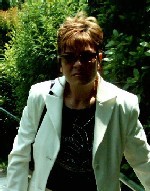      Curriculum Vitae Eva PachankovaTraduttore / InterpreteITALIANO – BULGARO – ITALIANOINGLESE - BULGARO                             P. IVA    IT  03564430167E-mail:                           traduzioni_bulgaro@yahoo.itSkype:                           evcelorLingue di partenza:         bulgaro, italiano, ingleseLingue di arrivo:             bulgaro, italianoSistema operativo:       Windows 8, Windows 7, Windows Vista,PC Software: Microsoft Office 2013, 2010, 2007, 2003, … Adobe Acrobat Pro 9.3SDL TRADOS STUDIO 2011 – uso avanzatoIstruzione:                    Liceo Russo (Bulgaria - Sofia);Linguistica Applicata per traduttori e interpreti c/o Nuova Università Bulgara - Sofia(due di quattro anni – dichiarazione di valore rilasciata dall’Ambasciata Italiana di Sofia);Formazione linguistica supplementare:Certificazione CILS (padronanza della lingua italiana) - c/o L’Università degli Studi di Siena ultimo livello C2Corso di Lingua Inglese – 1200 ore (livello C1 – C2 “Advanced”)Corso Intensivo di Lingua Tedesca c/o Goethe Institut – Sofia – attestato di frequenza (600 ore) Attestato Goethe Institut - Livello B2 (corrispondente di 600 ore di corso)SERVIZI DI TRADUZIONE, REVISIONE, INTERPRETARIATOTraduttrice con più di 15 anni di esperienza in vari settori;Traduttrice freelance con P.IVA. Traduzione e interpretariato in vari settori.Collaborazione con agenzie e reti di traduzione italiane e internazionali;Traduzione:Lingue Source:   bulgaro, italiano, ingleseLingue Target:    bulgaro, italiano Interpretariato: italiano – bulgaro – italianoTraduzione di manuali tecnici, cataloghi, documenti aziendali, certificati, patenti di guida, articoli per riviste, business corrispondenza, accordi aziendali, offerte, documenti bancari, prospetti, offerte pubbliche e gare di appalto, contratti, documenti personali; contratti di compra vendita, ecc.;